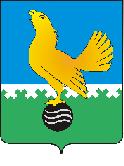 Ханты-Мансийский автономный округ-Юграмуниципальное образованиегородской округ город Пыть-ЯхАДМИНИСТРАЦИЯ ГОРОДАП О С Т А Н О В Л Е Н И ЕОт 27.11.2019									№ 474-паО внесении изменений в постановление  администрациигорода от 26.09.2017 № 237-па «О конкурсном отборе проектовинициативного  бюджетирования «Твоя инициатива - Твой бюджет» в муниципальном образованиигородской округ город Пыть-Ях»(в ред. от 11.05.2018 № 105-па, от 12.07.2018 № 200-па, от 28.09.2018 № 298-па)В соответствии со статьей 9 Бюджетного кодекса Российской Федерации, Федеральным законом от 06.10.2003 № 131-ФЗ «Об общих принципах организации местного самоуправления», внести в постановление администрации города от 26.09.2017 № 237-па «О конкурсном отборе проектов инициативного бюджетирования «Твоя инициатива - Твой бюджет» в муниципальном образовании городской округ город Пыть-Ях» следующие изменения:	1.	Дополнить постановление пунктом 1.4. следующего содержания:«1.4. Положение о проведении конкурсного отбора проектов инициативного бюджетирования, в рамках государственной программы «Создание условий для эффективного управления муниципальными финансами» на содействие развитию исторических и иных местных традиций» согласно приложению №4.».2. Дополнить постановление приложением №4 согласно приложению.3. Отделу по наградам, связям с общественными организациями и СМИ управления делами (О.В. Кулиш) опубликовать постановление в печатном средстве массовой информации «Официальный вестник». 4. Отделу по информационным ресурсам (А.А. Мерзляков) разместить постановление на официальном сайте администрации города в сети Интернет.5.  Настоящее постановление вступает в силу после его официального опубликования.6. Контроль за выполнением постановления возложить на заместителей главы города по направлениям деятельности.Глава города Пыть-Яха							            А.Н.Морозов Приложение к постановлению администрации города Пыть-Яхаот 27.11.2019 № 474-паПоложениео проведении конкурсного отбора проектов инициативного бюджетирования, в рамках государственной программы «Создание условий для эффективного управления муниципальными финансами» на содействие развитию исторических и иных местных традицийКонкурсный отбор проектов инициативного бюджетирования (далее – конкурс) направлен на реализацию проектов, направленных на содействие развитию исторических и иных местных традиций на территории муниципального образования в связи с юбилейной датой образования городского округа города Пыть-Яха, с привлечением граждан и организаций к деятельности органов местного самоуправления в решении вопросов местного значения.Финансирование отобранных проектов осуществляется за счет средств бюджета автономного округа, предоставленных муниципальному образованию в виде субсидий (далее - субсидия), с участием доли софинансирования местного бюджета на исполнение расходных обязательств на содействие развитию исторических и иных местных традиций. К участию в конкурсе допускаются проекты, целью которых являются изготовление и установка  объектов монументально-декоративного искусства: памятников, монументов, памятных знаков, мемориальных досок, стел, скульптурных композиций; по обустройству и (или) оборудованию парков, скверов, площадей (далее – проекты инициативного бюджетирования).Проекты для участия в конкурсном отборе принимаются до 20 декабря 2019 года.Конкурсный отбор проектов инициативного бюджетирования осуществляется в соответствии с порядком проведения конкурсного отбора проектов инициативного бюджетирования «Твоя инициатива - Твой бюджет», утвержденным настоящим постановлением администрации города Пыть-Яха, но не позднее 31 декабря 2019 года. Срок реализации мероприятий проектов инициативного бюджетирования -  до 25 декабря 2020 года.